Umgang mit dem FormeldokumentAuf dem Formeldokument findest Du diesen Abschnitt zu „Ähnlichkeit von Dreiecken“:Dabei hat die erste der drei Aussagen die Funktion einer Überschrift bzw. einer Einleitung. Man kann ihn so lesen: „Zwei Dreiecke sind ähnlich, wenn…“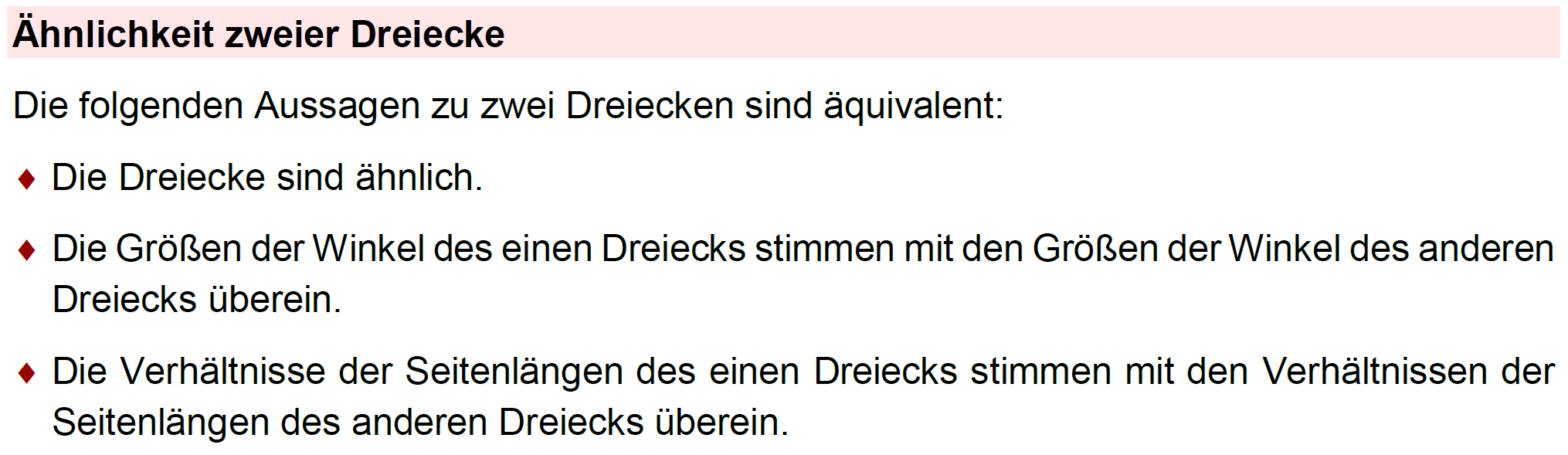 Die beiden folgenden Aussagen beschreiben die Bedingungen, die dann gelten.AufgabeGegeben ist das Dreieck ABC. Zeichne ein dazu ähnliches Dreieck und beschrifte es. Welche der beiden Aussagen verwendest Du dafür?
□ Die Aussage über die Winkel.□ Die Aussage über die Verhältnisse der Seitenlängen.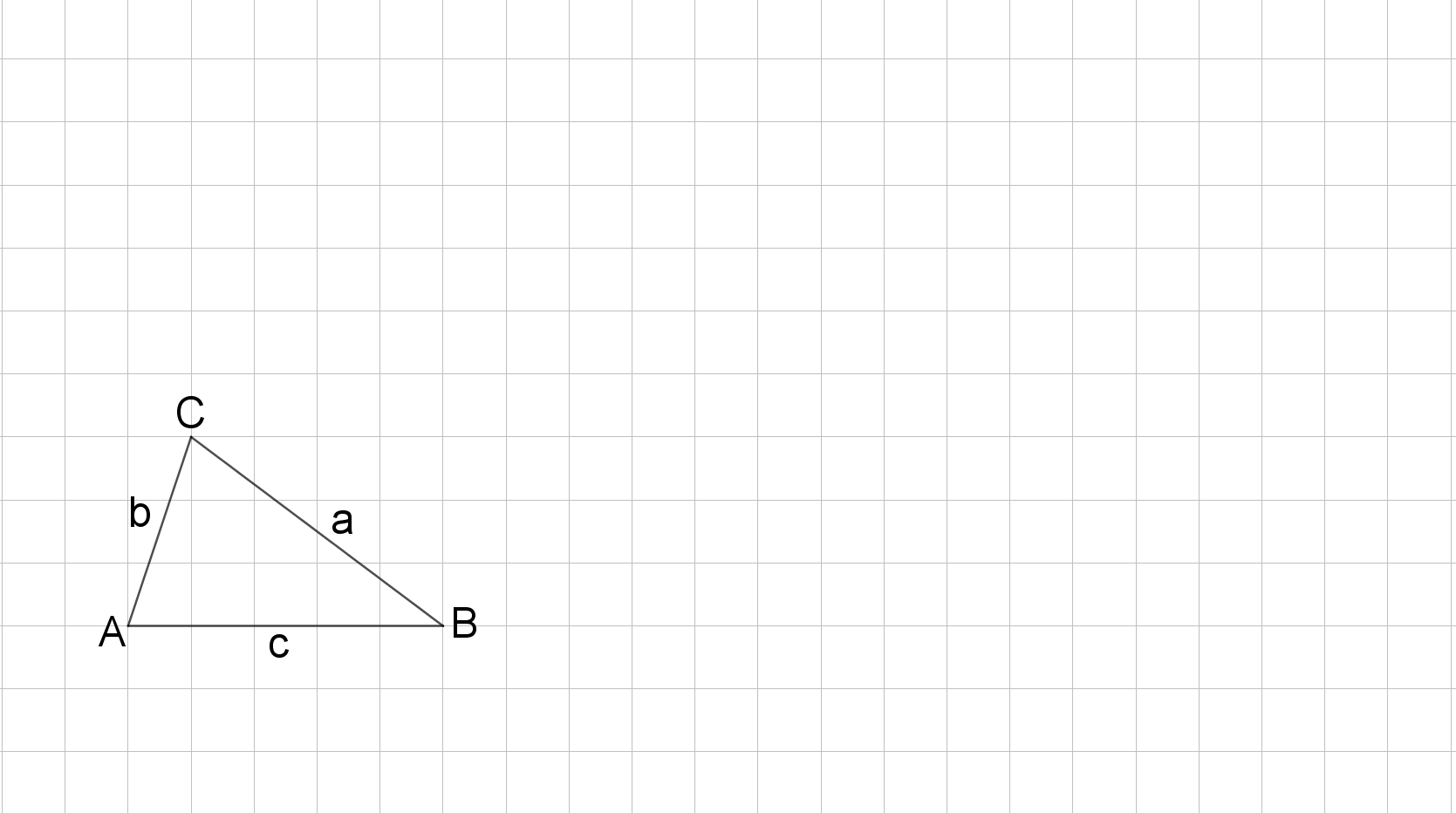 Formuliere das, was die übrig gebliebene Aussage für die beiden Dreiecke beschreibt, mithilfe von Gleichungen.